Publicado en Gijón el 31/07/2017 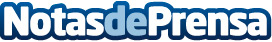 Vin Bouquet FIA 021, el mejor escanciador de sidra del momentoLos clientes de amazon valoran este modelo como el más destacado en la actualidadDatos de contacto:RubénNota de prensa publicada en: https://www.notasdeprensa.es/vin-bouquet-fia-021-el-mejor-escanciador-de Categorias: Gastronomía Restauración Consumo http://www.notasdeprensa.es